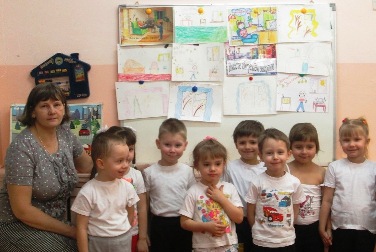 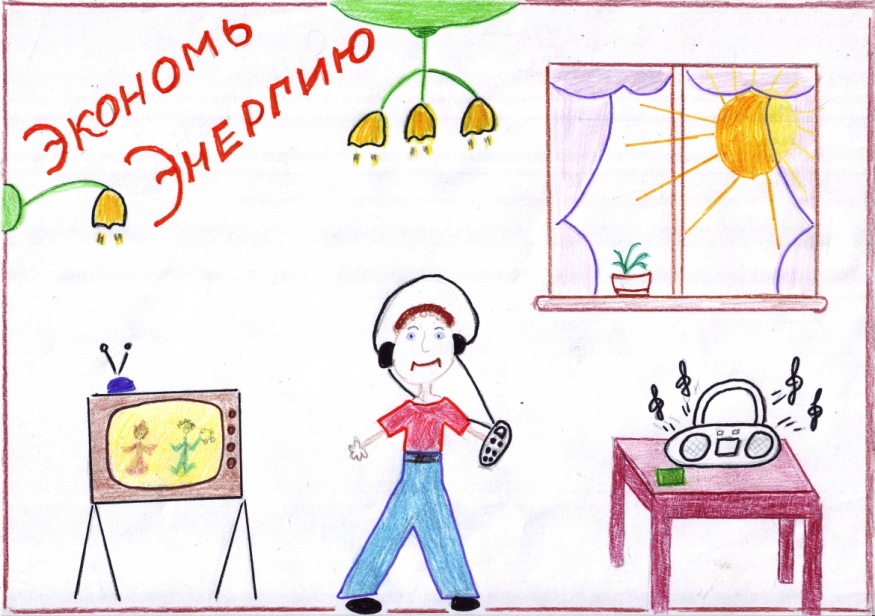 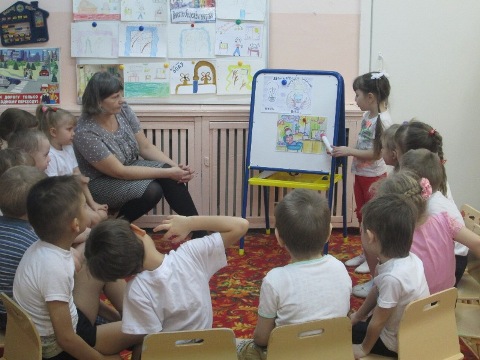 Знай, что нужно экономить
Воду и тепло и свет. 
Если будешь это делать, 
Хватит их на много лет.Воду, водицу, водичку мы любим,
Кран повернём - и литрами губим.
Знай, экономя водицу-сестрицу, 
Ты дашь возможность потомкам напиться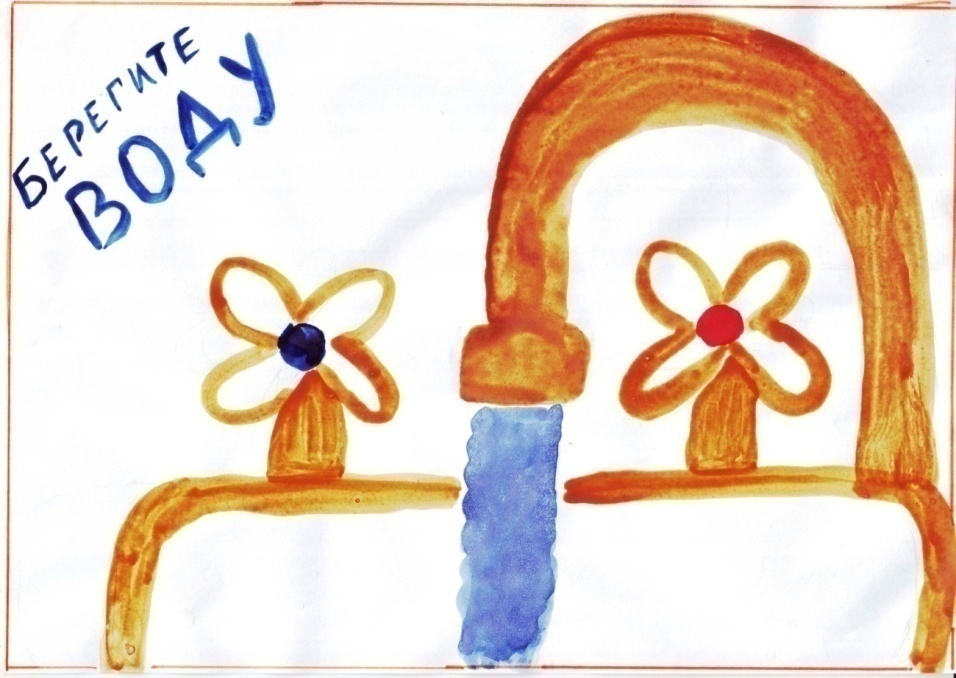 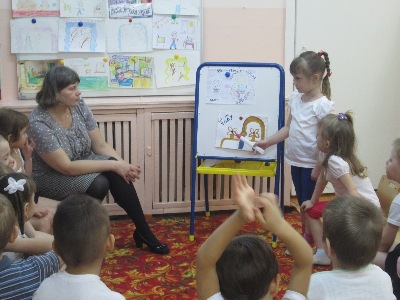 Чтоб холодная зима 
Не прокралась к вам в дома, 
Вы окошки утеплите - 
И в тепле себе живите!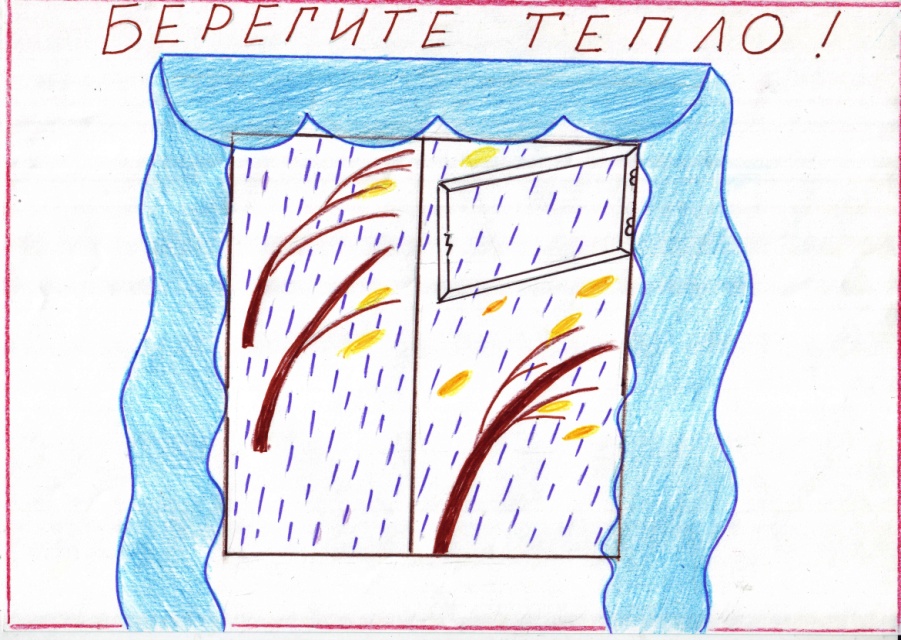 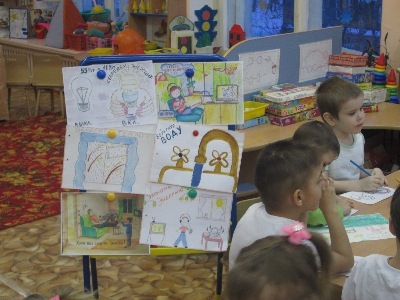 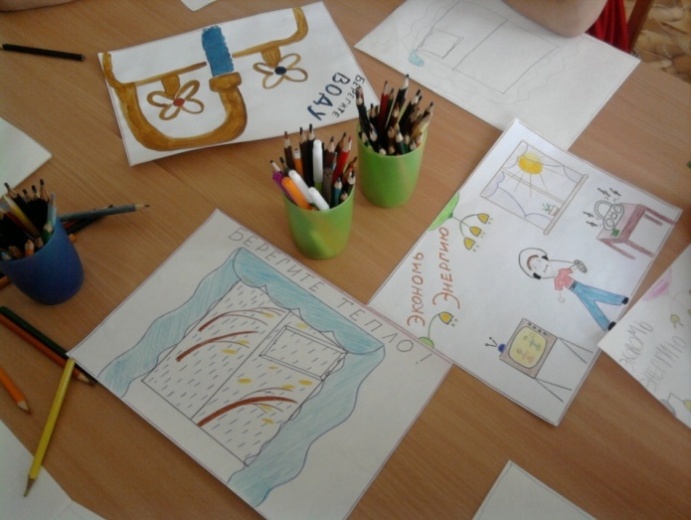 Самый простой способ сберечь тепло-не выпустить его из дома!                                                                      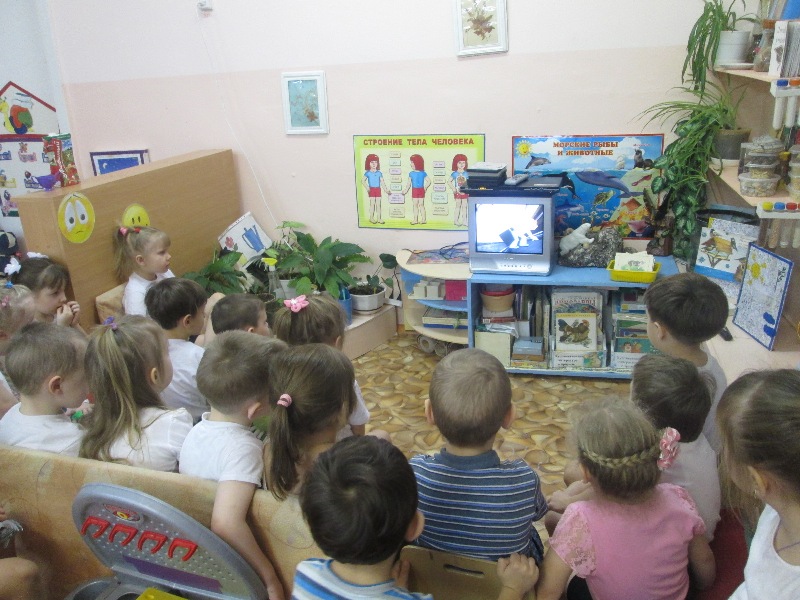 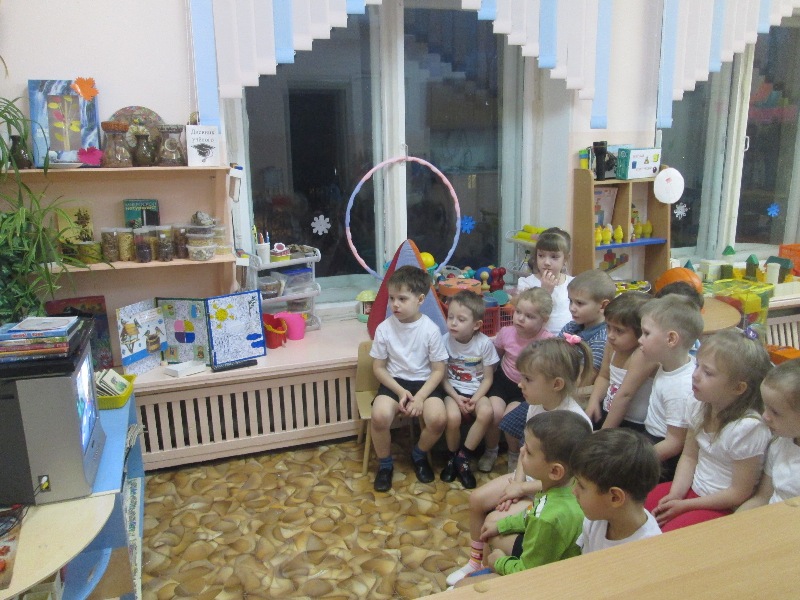 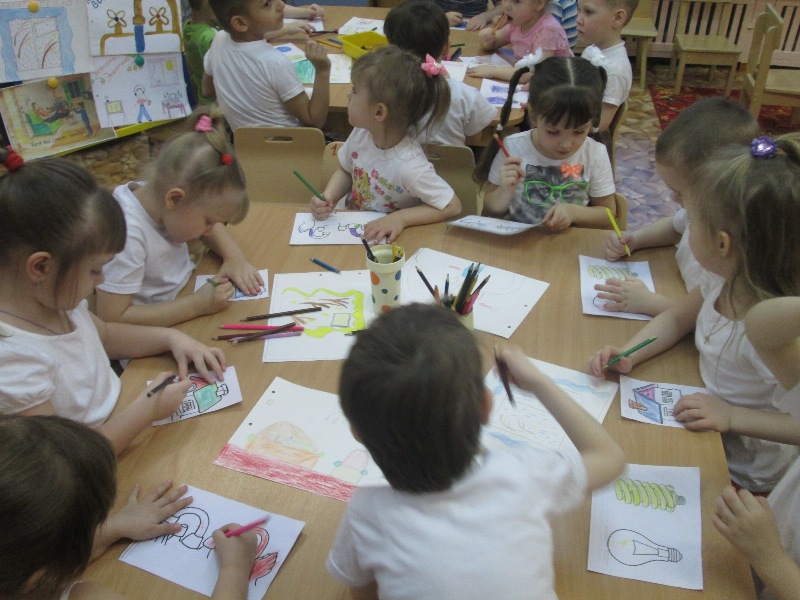 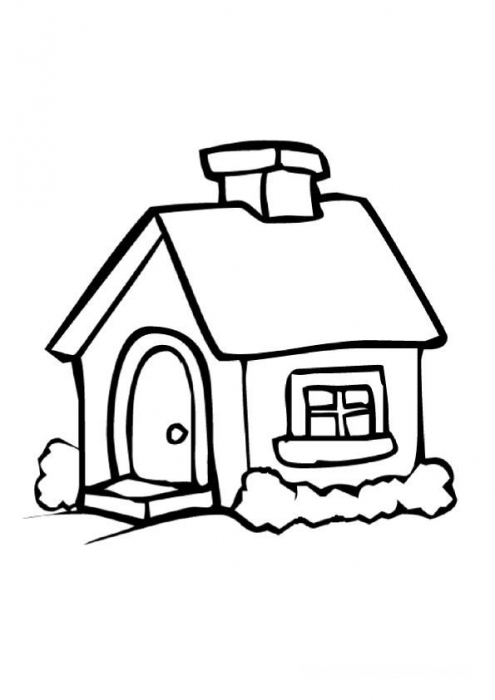 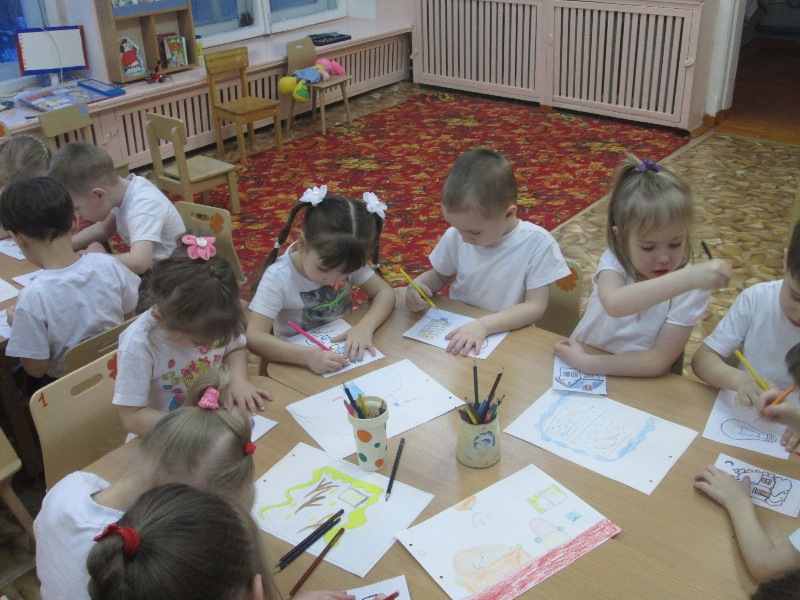 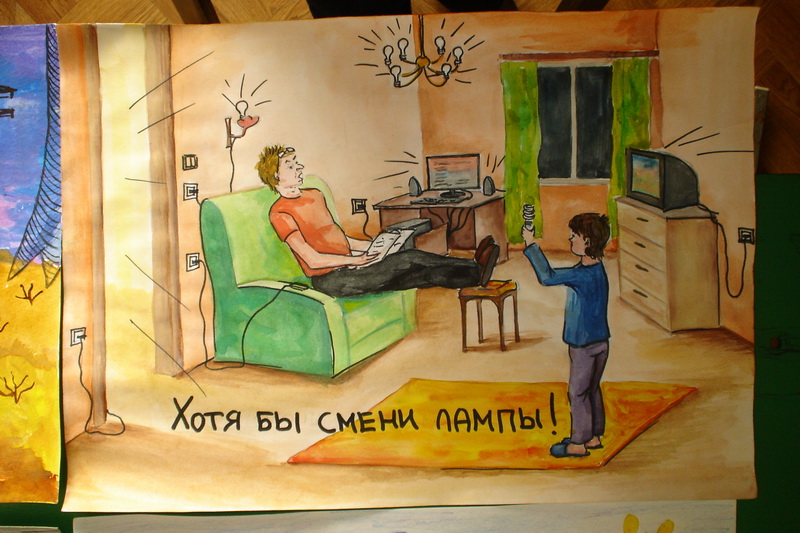 -Не всякая водица для питья годится.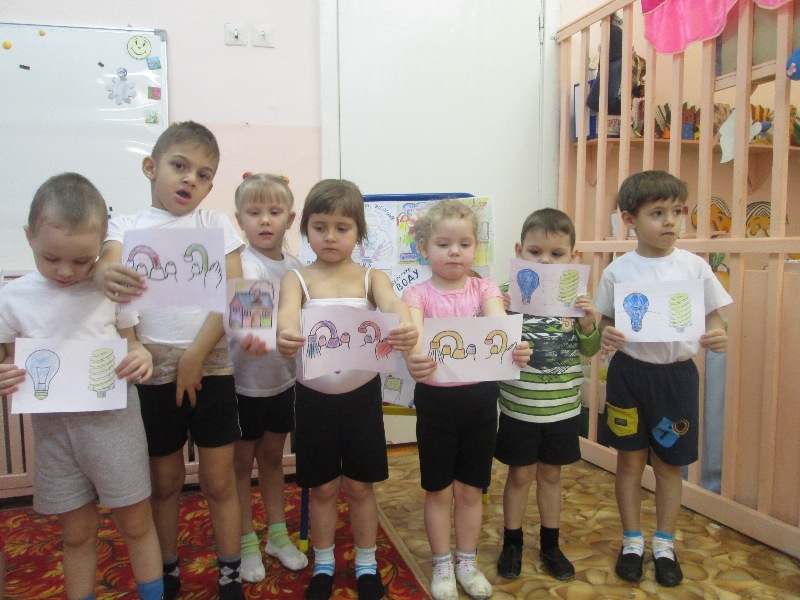 -Не плюй в колодец, пригодится воды напиться. -Мутная вода не из чистого озера течет.-Нужно наклониться, чтоб из ручья воды напиться.-Огонь – беда и вода – беда, а пуще беды – без огня и без воды.-Чистая вода - для хвори беда.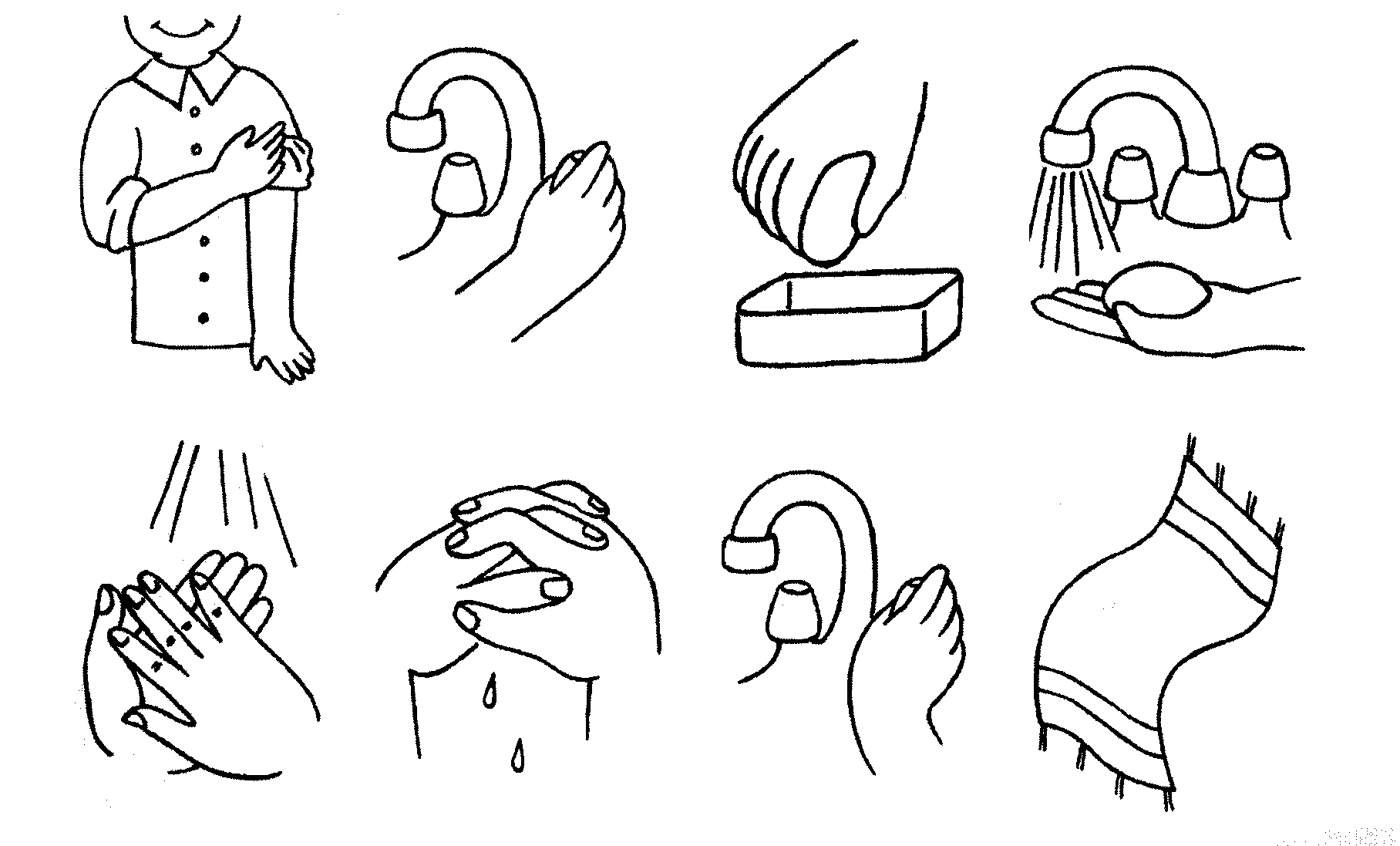 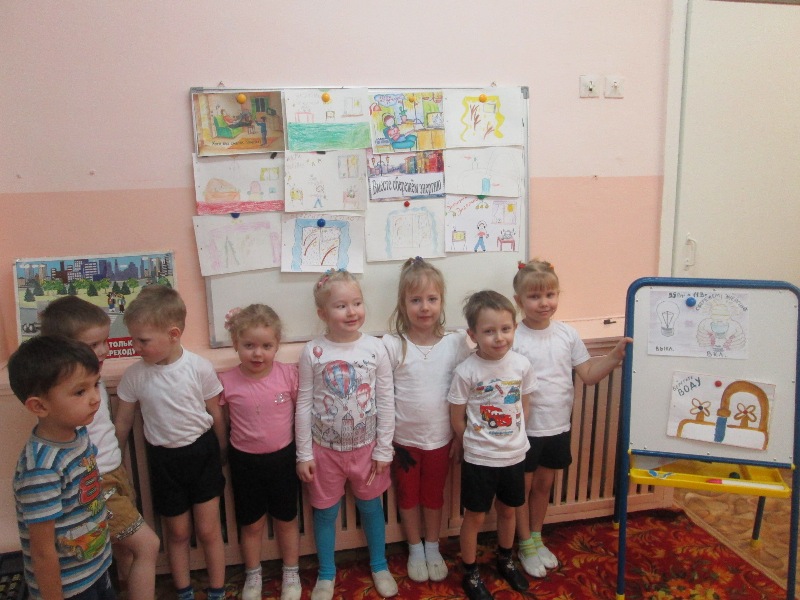 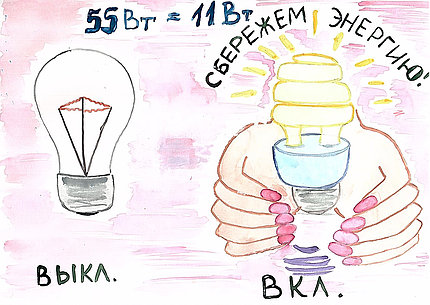 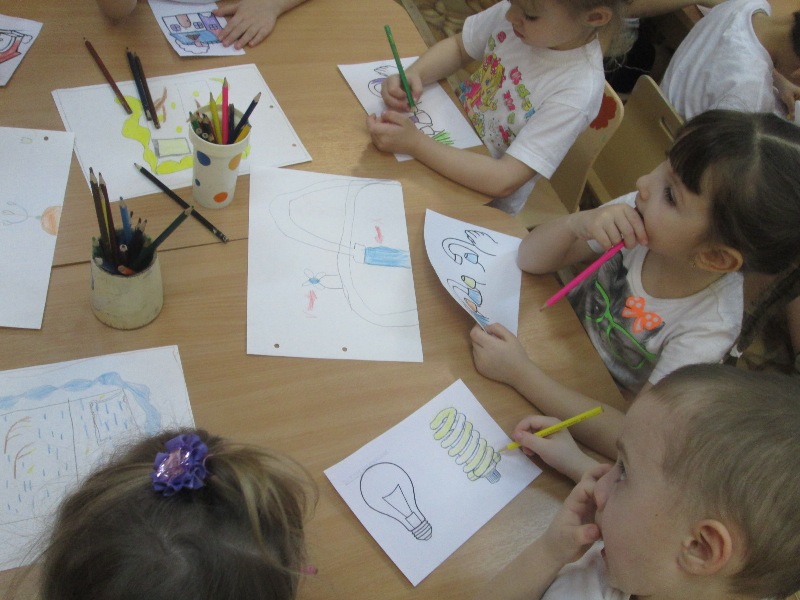 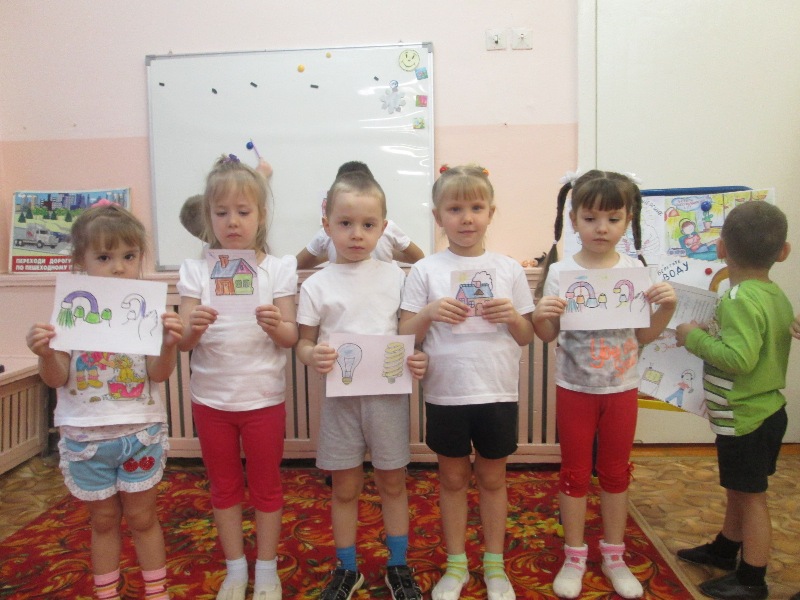 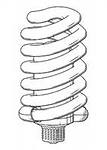 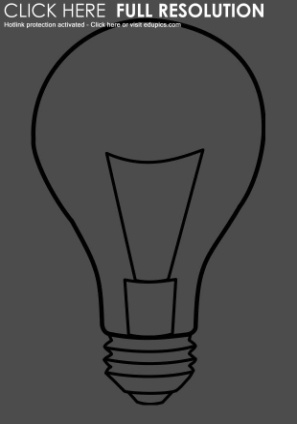 Мы за то, чтобы мир повторился, Чтоб хватило тебе и мне 
И лесов золотистых, 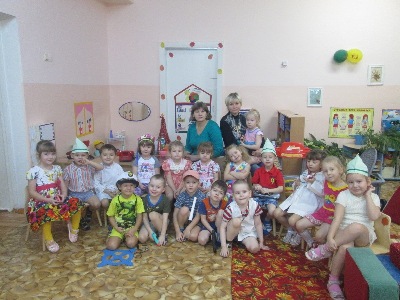 И морей серебристых, 
Солнца бликов на чистой воде.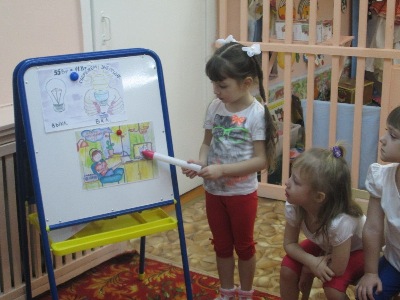    Лампа сутки погорит -
       Сто кило угля спалит! 
       Если светит зря она, 
      Где ж экономия сырья?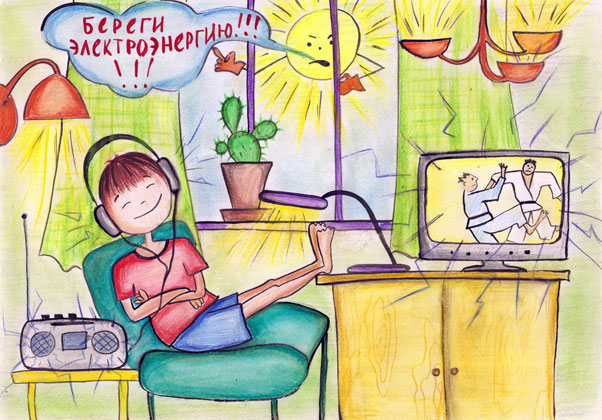 